Announcement of the Availability of Scholarship Funds from the Gösta Skoglund International Fund for Distribution in Spring 2024Applications for scholarships should have a clear connection to the field of regional scientific research. Scholarship applications can only be made individually. The fund particularly supports research related to the activities at the Center for Regional Science at Umeå University (CERUM), but does not exclude other applicants. Applications that broaden or invite new approaches are welcomeStiftelsen ledigkungör härmed:Scholarships for conference participation for doctoral students and researchers at Umeå University.Scholarships are granted for travels where the applicant actively participates in international symposiums and seminars, as well as exchanges with other research institutions and study visits to other countries. Per diem and salary are not granted.Scholarship for the best bachelor's or master's thesis at Umeå University.The fund awards a scholarship of 10,000 SEK to the student judged to have written the best thesis at the bachelor's or master's level within the field of regional scientific research. The thesis should be approved after the thesis seminar during the academic year 2022/2023 or the autumn semester of 2023 and must be written in Swedish or English. Nominations for the thesis prize are made by teachers, supervisors, or the student.Scholarships for organizing conferences, inviting foreign researchers, etc., at/to Umeå University.The fund supports the invitation of foreign researchers to Umeå and the organization of international symposiums and seminars in Umeå. Per diem and salary are not granted by the fund.Applications for funds from the foundation and proposals for scholarship recipients must reach the fund committee by January 31, 2024. A special application form must be attached to the application. The form can be obtained from CERUM's website https://www.umu.se/en/centre-for-regional-science/gosta-skoglund/ Application must be marked Dnr FS 2.1.6-1963-23 and sent to:	Umeå universitet 	or electronically to: medel@diarie.umu.se	Registrator	901 87 Umeå 	On behalf of the fund committee William BlombäckSecretary, Gösta Skoglund FundFOUNDATION GÖSTA SKOGLUND INTERNATIONAL FUND Fund committee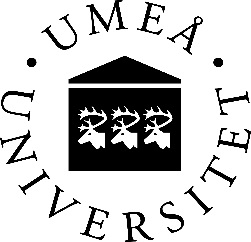 Announcement2023-11-22                            Dnr FS 2.1.6-1963-23